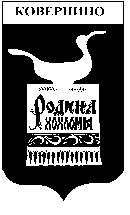 Администрация Ковернинского муниципального районаНижегородской областиП О С Т А Н О В Л Е Н И Е О внесении изменений в Порядок формирования, ведения, ежегодного дополнения и опубликования Перечня муниципального имущества, свободного от прав третьих лиц, предназначенного для предоставления во владение и (или) пользование субъектам малого и среднего предпринимательства и организациям, образующим инфраструктуру поддержки субъектов малого и среднего предпринимательства, утвержденный постановлением Администрации Ковернинского муниципального района от 14.03.2019 № 194В целях исполнения протокола № 126-ИП-ВКС  от 18 декабря 2019 г. совещания АО «Корпорация «МСП» с органами исполнительной власти и органами местного самоуправления Нижегородской области, Администрация Ковернинского муниципального района  постановляет: 1. Внести в Порядок формирования, ведения, ежегодного дополнения и опубликования Перечня муниципального имущества, свободного от прав третьих лиц, предназначенного для предоставления во владение и (или) пользование субъектам малого и среднего предпринимательства и организациям, образующим инфраструктуру поддержки субъектов малого и среднего предпринимательства, утвержденный постановлением Администрации Ковернинского муниципального района от 14.03.2019 № 194, следующие изменения:1.1. Пункт 3.3. изложить в следующей редакции «3.3. Ведение Перечня осуществляется в электронной форме.»;1.2. Пункт 3.4. изложить в следующей редакции «3.4. Уполномоченным органом местного самоуправления Администрации Ковернинского муниципального района Нижегородской области по формированию, ведению, ежегодному дополнению, опубликованию Перечня, а также ответственным за достоверность данных об имуществе, включаемом в Перечень, поддержание актуальности информации об имуществе и своевременное представление сведений об утверждении и (или) изменении Перечня в министерство промышленности, торговли и предпринимательства Нижегородской области является комитет имущественных отношений Администрации Ковернинского муниципального района Нижегородской области (далее – Комитет).».2. Настоящее постановление вступает в силу со дня его опубликования в газете «Ковернинские новости» и подлежит размещению на сайте Администрации Ковернинского муниципального района  www.kovernino.ru. Глава местного самоуправления							     О.П. Шмелев_____________№ ______